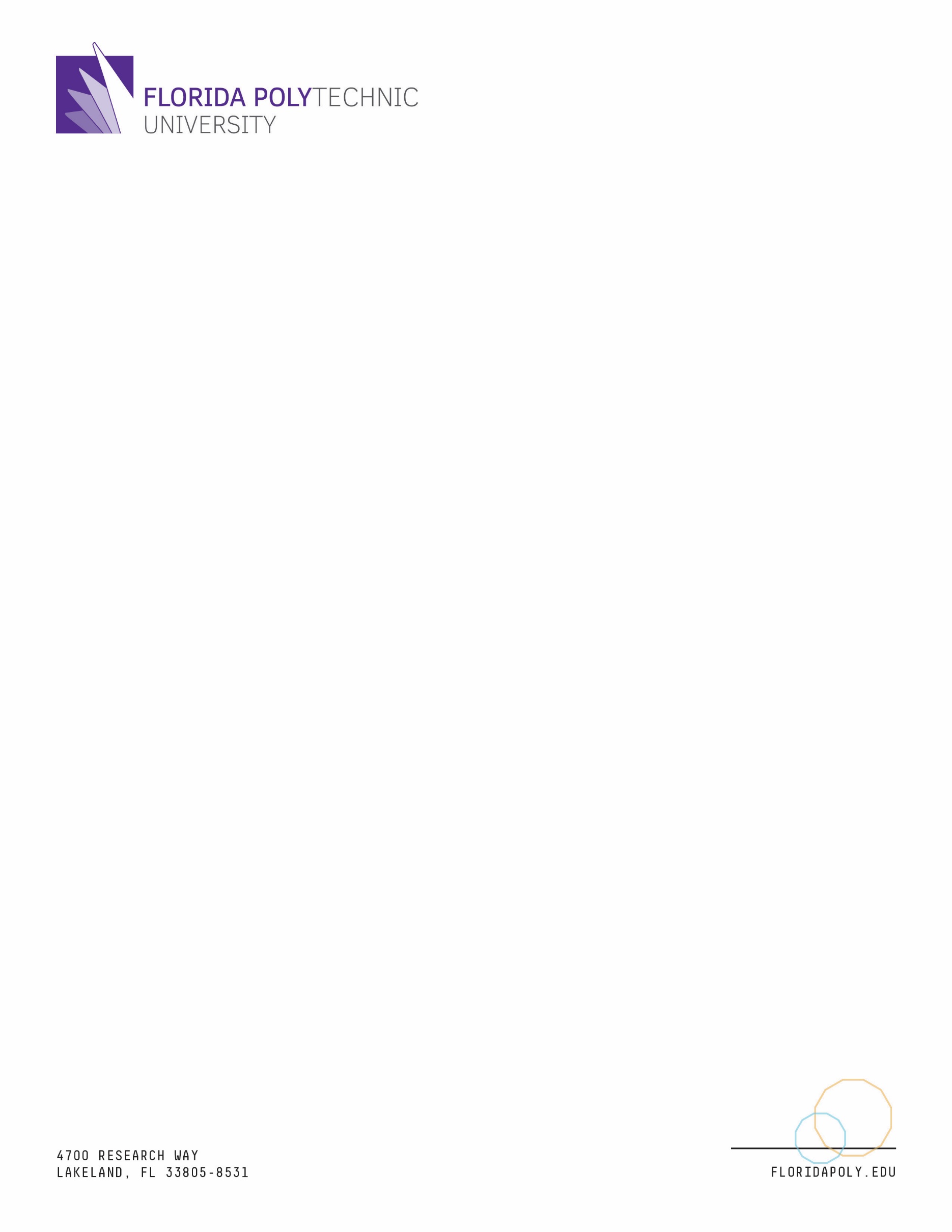 Chemistry Onsite Candidate InterviewWednesday, February 13, 20199:30 am – 5:00 pmAGENDA9:30 am – 10:00 am		Arrival at IST-North Entrance (Dr. Srinivasan)10:00 am – 10:30 am		Meeting with Dr. Parker, Provost (Dr. Parker’s Office)10:30 am – 11:00 am		Meeting with Dr. Hickman, Sciences, Arts & Mathematics Division Director				(Dr. Hickman’s Office)11:00 am – 11:30 am		Meet with Tom Dvorske, Vice Provost, Assessment & Instruction11:30 am – 12:00 pm		Meeting with Dr. Green, Natural Science Department Chair				(Dr. Green’s Office) and IST Tour12:00 pm – 1:30 pm		Lunch (Wellness Center)1:30 pm – 2:00 pm		Meeting with Dr. Bunn, Mathematics Department Chair 2:00 pm – 2:30 pm		Preparation for Teaching and Research Presentations (IST-2013)2:30 pm – 3:00 pm		Classroom setup IST-1002 (Zaira I. Medina-Rodriguez)3:00 pm – 3:30 pm	Teaching Presentation: “Enantiomers: Stereochemistry and it’s applications in living systems”. (IST-1002)3:30 pm – 4:00 pm		Research Presentation (IST-1002)4:00 pm – 5:00 pm		Meeting with Hiring Committee (IST-1002)